NÁRODNÁ RADA SLOVENSKEJ REPUBLIKY	VIII. volebné obdobieČíslo: CRD-1137/2022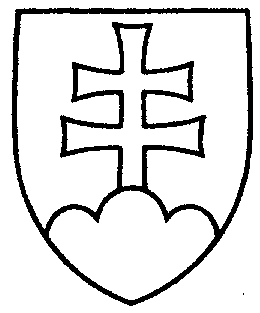 1685UZNESENIENÁRODNEJ RADY SLOVENSKEJ REPUBLIKYzo 4. októbra 2022k vládnemu návrhu zákona o profesionálnych náhradných rodičoch a o zmene a doplnení niektorých zákonov (tlač 1011)		Národná rada Slovenskej republiky	po prerokovaní uvedeného vládneho návrhu zákona v druhom a treťom čítaní	s c h v a ľ u j evládny návrh zákona o profesionálnych náhradných rodičoch a o zmene a doplnení niektorých zákonov, v znení schválených pozmeňujúcich a doplňujúcich návrhov.     Boris  K o l l á r   v. r.    predsedaNárodnej rady Slovenskej republikyOverovatelia:Peter  D o b e š   v. r. Jana  V a ľ o v á   v. r.